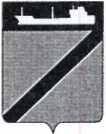 ПОСТАНОВЛЕНИЕАДМИНИСТРАЦИИ ТУАПСИНСКОГО ГОРОДСКОГО ПОСЕЛЕНИЯ               ТУАПСИНСКОГО РАЙОНА От 17.12.2019                                                                                                                                    №1334г. ТуапсеО внесении изменения  в постановление администрации Туапсинского городского поселения от 20 августа 2019  года №922 «Об утверждении квалификационных требований к направлению и квалификации профессионального образования для замещения должностей муниципальной службы администрации Туапсинского городского поселения» 	В соответствии с Законом Краснодарского края от 8 июня 2007 года №1244-КЗ «О муниципальной службе в Краснодарском крае»,Законом Краснодарского края от 3 мая 2012 года №2490-КЗ «О типовых квалификационных требованиях для замещения должностей муниципальной службы в Краснодарском крае» п о с т а н о в л я ю:	1.Внести в постановление администрации Туапсинского городского поселения от 20 августа 2019  года №922 «Об утверждении квалификационных требований к направлению и квалификации профессионального образования для замещения должностей муниципальной службы администрации Туапсинского городского поселения» следующее изменения:	1.1. пункты 2 и 3  раздела 1. «Главные  должности муниципальной службы» и пункт 3 раздела 3. « Старшие должности муниципальной службы» приложения изложить в новой редакции согласно приложению;2. Общему отделу (Кот)  и отделу ЖКХ   (Чернышов)  в течение десяти рабочих дней  со дня обнародования настоящего постановления внести соответствующие изменения в должностные  инструкции заместителей главы администрации Туапсинского городского поселения и ведущего специалиста (по осуществлению муниципального жилищного контроля) отдела ЖКХ  в соответствии       с         настоящим постановлением.	3. Общему  отделу администрации Туапсинского городского поселения (Кот) обнародовать настоящее постановление  в установленном порядке.	4. Контроль за выполнением настоящего постановления оставляю за собой.5. Постановление вступает в силу со дня его официального обнародования.Исполняющий обязанностиглавы Туапсинскогогородского поселенияТуапсинского района                                                              М.В.Кривопалов